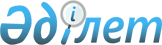 О признании утратившим силу постановления акима района от 03 сентября 2015 года № 303Постановление акимата Жуалынского района Жамбылской области от 14 декабря 2015 года № 411      Примечание РЦПИ.

      В тексте документа сохранена пунктуация и орфография оригинала.

      В соответствии с Законом Республики Казахстан от 23 января 2001 года "О местном государственном управлении и самоуправлении в Республике Казахстан", Закона Республики Казахстан от 24 марта 1998 года "О нормативных правовых актах" и письма Департамента юстиции Жамбылской области № 11-11-12/2266 от 03 сентября 2015 года акимат района ПОСТАНОВЛЯЕТ:

      1. Признать утратившим силу постановления акимата района от 03 сентября 2015 года № 303 "Об утверждении схемы и порядка перевозки в общеобразовательные школы детей, проживающих в отдаленных неселенных пунктах Жуалынского района".

      2. Контроль за исполнением настоящего постановления возложить на руководителя аппарата акима района Аккоева Каната Оспановича.


					© 2012. РГП на ПХВ «Институт законодательства и правовой информации Республики Казахстан» Министерства юстиции Республики Казахстан
				
      Исполняющий обязанности
акима района

А. Уркумбаев
